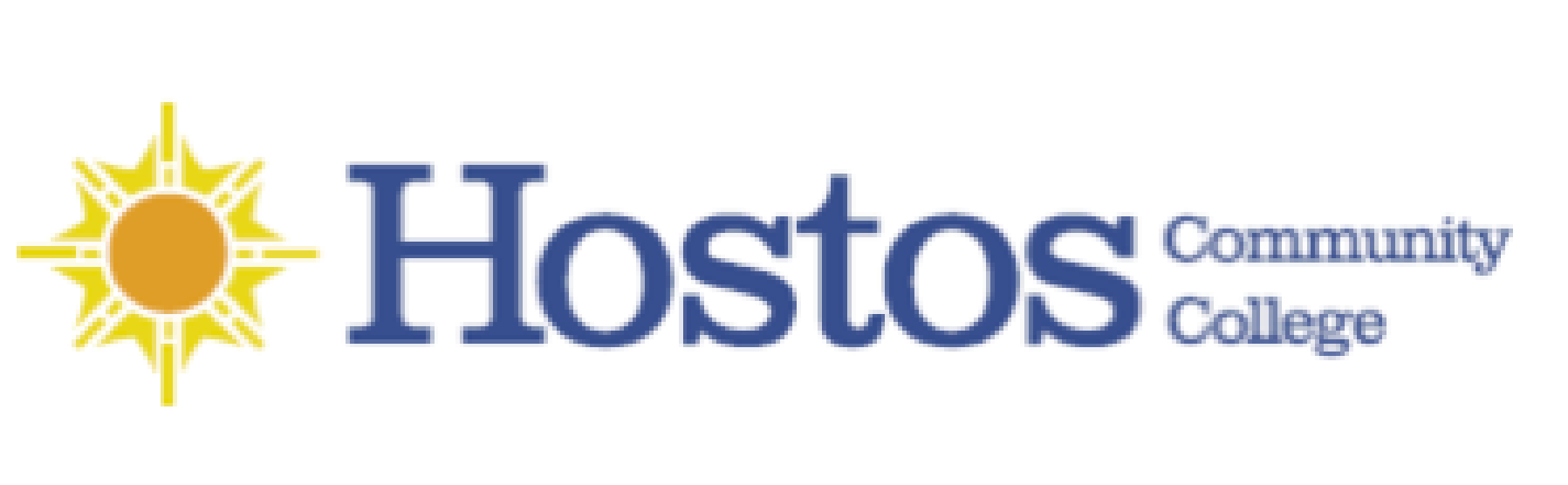 College-Wide Senate General Meeting        Savoy Multi-Purpose Room      Thursday, November 15, 2018           Senate Meeting MinutesPresent:Allied Health: Professors Sandra Castellanos, Manny Livingston, Rowland Ramdass Behavioral and Social Sciences: Professors Ernest Ialongo (Chairperson), Héctor Soto, Karen SteinmayerBusiness: Professor Sandy FigueroaCLT:   AbsentEnglish: Professors Alexandra Milsom, Tram Nguyen (Vice-Chairperson)Education: Professors Jacqueline DiSanto, Elys Vazquez-Iscan, Iris Mercado Gittleson:  Ms. Tanya NavarroHumanities: Professors Natasha Yannacañedo, Ana Ozuna, Catherine LewisLanguage & Cognition:  Professor Thomas MencherLibrary:  Professor Jorge MatosMathematics: Professor Alexander VaninskyNatural Sciences: Professor John GillenHigher Education Officers (HEO): Mr. Terrence Brown, Ms. Faustin Safiya, Mr. Carlos Guevara, Ms. Yvette Luyando, Ms. Alba Lynch, Ms. Cynthia Morales-Delbrun, Ms. Daliz Perez-Cabezas, Mr. Fabian Wander, Ms. Elizabeth Wilson, Mr. Iber Poma, Ms. Mercedes MoscatPublic Safety/Maintenance:  AbsentUniversity Faculty Senate (UFS): Professors Felipe Pimentel, Julie Trachman, Gail August Professional Staff Congress:  AbsentSenate At-Large Representatives: Professors William Casari, Andrew Connolly, James Kennis, Clara Nieto Wire, Sanjay Arya, Sherese Mitchell, Diana Macri, Nancy Genova, Thomas Beachdel, Matthew MosesSenate Adjunct Representative: Professors Camilo Almonacid, Pamela Stemberg Student Government Association Representatives (SGA): President Denise Herrera, Executive Secretary Kelvin Pineda, Campus Affairs Comm. Destini Mitchell-Murray, Budget and Finance Comm. Oumar Diaby and Senators Kaniah Aljamal, Foulemata Camara, Farhana Hussen, Khalifa Diao, Ogando Leyddy, Sarata Hydra, Stephan Kena and Jacqueline Lloyd.AbsentBusiness:  Professor Claude Fernandez  CLT: Mr. James Luhan Humanities:  Professors Isaac GoldembergPublic Safety: P.O. Johanna PowellProfessional Staff Congress: Professor Lizette ColonNatural Sciences: Professor Debasish Roy Student Government Association: VP Ines P. Alejandro Soriano, Senator Ronaldo Williams Absent (excused)Education: Professor Michael Gosset English: Professor Louis BuryHEOs: Ms. Carmen SosaHumanities: Professor Victor Torres-Velez Mathematics: Professors Lauren Wolf, A.J. StachelekStudent Government Association: VP Raziel BenReubenVacant:Counseling (1)Language & Cognition (1)Visitors:             Mr. Shmuel Gerber (Parliamentarian), Associate Dean Ann Mester (OAA),               Professor Antonios Varelas (Behavioral & Social Sciences Department),             Professor Edward King (Allied Health Department), Mr. Raymond Perez,               Ms. Theresa Crenshaw-Hammonds, Mr. Richard Pietras.1.  Call to OrderQuorum established at 38 Senate called to order at 3:35 PM.2.  Approval of the AgendaUpon motion duly made and approved the November meeting agenda, as proposed by Chair, was accepted.3.  Approval of Thursday, October 18th College-Wide Senate MinutesAs concerns revisions to the October minutes:  Upon motion duly made minutes amended as follows:Under listing of HEO Senators present, change Ms. Iber Poma to Mr. Iber Poma.Under listing of Senators absent, move Professor Victor Torres-Velez from Absent to Absent (Excused).Upon duly made motion, the Minutes of the October 18, 2018 College-Wide Senate Meeting as amended were approved by acclamation.4.  Chair’s Remarks As concerns Senate membership and elections:Acknowledged and thanked Professor Edward King of Allied Health (Nursing) for his service and contributions upon his resignation from the Senate.Welcomed to the Senate Professor Rowland Ramdass of Allied Health (Nursing) as its newly elected Senator.Welcomed Professor Pamela Stemberg of Allied Health (Nursing) as the newly elected Senate Adjunct Representative.Welcomed Sanjay Arya of Allied Health (Radiological Technology to the Senate as the winner of the At-Large Representative election. Reminded the Senate regarding the election for UFS representatives. As concerns clickers:Informed the Senate of the report to the Senate Executive Committee bymembers Senate Vice-Chair Professor Tram Nguyen and Professor Catherine Lewis regarding their meeting with IT and Ed Tech concerning the plausibility, given the college’s currently available technology, of implementing the use of clickers for Senate voting. Currently the college does not possess the software necessary to be able to identify how each Senator voted, which is a requisite for Senate voting.Ed Tech is investigating the cost of obtaining the required software.As concerns the proposed Senate resolution on food labeling (See Agenda, Item 8, below): Advised the Senate that Senior Vice-President Esther Rodriguez-Chardavoyne had informed him that she had already contacted Metropolitan, the college’s food service provider, and requested that all food be labeled going forward.  Her office will also monitor the situation.5.  President’s Remarks:      The President could not be present for the meeting due to a conflicting Chancellor’s         Search Committee meeting.  The President sent his apologies to the Senate for his       absence and the late notice.6.   SGA President’s Remarks:       SGA President Denise Herrera delivered the SGA reportAs concerns SGA activities: Reported that the SGA Inauguration was held during the last week of October.  The Inauguration is meant to recognize each member of SGA for the academic year 2018-2019 for their commitment and work.Reported that on October 31st, SGA conducted its Midterm Munchies to help students deal with the stress of midterms by making available free breakfasts in the morning and lunches in the afternoon.Reported that on October 31st, the SGA also organized a community-oriented Trick or Treat give-away of “candy” bags (half candy-half healthy snacks). Reported that November 1st witnessed the SGA celebration of its Dia de los Muertos (Day of the Dead) activity.  Dia de los Muertos is a day for the remembrance and honoring of deceased family members celebrated primarily in Mexico and other Central American nations. The celebration included folkloric dances, traditional music, the staging of an ofrenda (or altar) that was built and decorated by SGA members.  The SGA thanks all the faculty, staff and students who attended and participated. The SGA believes that while this activity may have been new to many it is just another example of the diversity and inclusiveness of Hostos.Reported that today, prior to the Senate meeting, the SGA, in conjunction with the Mathematics and Natural Sciences Departments, conducted the 7th STEM Olympiad to inform and challenge Hostos students on a variety of issues related to STEM. Attendance was high (approximately 70 students) and there was good participation.  Announced that SGA Scholarship applications for the Fall 2018 semester were now available on the Hostos Scholarship website together with applications and information regarding other available scholarships.  SGA scholarships are awarded in amounts up to $500 based on need and merit.Thirty students will be selected upon eligibility. The deadline for applications is December 22nd.  Asked for distribution of the information.Announced that on November 21st the SGA will host its GPA Watch activity. This event is meant to provide students with information regarding resources and support services offered by the college.  This is important in regard to graduation rates as effective utilization of the available resources and services can potentially help improve a student’s academic standing.Announced that on November 26th in the FDR room, SGA is sponsoring a panel discussion concerning immigration issues. The goal was to inform and educate students concerning their rights when dealing with immigration issues and what to do if confronted by ICE.Announced that SGA will conduct a Toy Drive during December for the children of Hostos students who are parents.7.   Curricular Items:       Professor Sandy Figueroa, Chair of the College-Wide Curriculum        Committee, coordinated the Curricular Items presentations.  Action 1: Natural Sciences Department Changes to course BIO230.Proposed revisions are to eliminate certain existing Math and English pre- or co-requisite courses in favor of currently offered Math and English courses that better align with the what is pre or co-required for the Biology course, and which will clarify pre and co-requisite course identification and selection for students.  Professor Julie Trachman, as faculty of the Natural Sciences Department, presented the rationale and explanation for the proposed changes.There being no questions or comments regarding the proposed changes, Chairman Ialongo made a motion to end debate and call the question, which motion was duly seconded and approved, and thereafter a secret ballot vote was taken. Action 1 Results:  Item passed.Yes: 46   No: 1   Abstain: 1   Invalid: 0 Action 2:  Allied Health Department/Nursing UnitChanges to courses NUR227, NUR228, NUR316, NUR317 and NUR326 presented for consideration and voting as a single curricular item. Revision to NUR326 consists of its inclusion as a co-requisite for NUR316.  Changes to courses in the Nursing, LPN and RN programs. Revisions to the order and numbers of the courses intended to create a better flow for the students by reducing the burden and stress associated with the current order and numbering.Professor Edward King, Interim Nursing Coordinator, Allied Health Department/Nursing Unit presented the rationale and explanation for the proposed changes.There being no questions or comments regarding the proposed changes, Chairman Ialongo made a motion to end debate and call the question, which motion was duly seconded and approved, and thereafter a secret ballot vote was taken. Action 2 Results:  Item passed.Yes: 48   No: 0   Abstain: 1   Invalid: 0   Action 3:  Allied Health Department/Nursing UnitRevision to Nursing ProgramProposed revision to the LPN Certificate Program (replacing MAT 105 with MAT 120, and replacing BLS 150 with SOC 101).Professor Edward King, Interim Nursing Coordinator, Allied Health Department/Nursing Unit presented the rationale and explanation for the proposed change.There being no questions or comments regarding the proposed revision as amended, Chairman Ialongo made a motion to end debate and call the question, which motion was duly seconded and approved, and thereafter a secret ballot vote was taken regarding Action 3 Results:  Item passed.Yes: 51   No: 1   Abstain: 0 Invalid: 0  Action 4:  Humanities Department/Game Design UnitChanges to courses GD102, GD105 and GD210 presented for consideration and voting as a single curricular item.  Revisions to a course description, GD102, as well as pre- and co-requisites intended to create a better flow for the students by eliminating unnecessary requirements that are a barrier to student enrollment and progress as well as to align the requirements with math requirements and close a loophole to insure students take the basic introductory course before taking more advanced courses. Professor Juno Morrow of the Humanities Department/Game Design Unit presented the rationale and explanation for the proposed changes.There being no questions or comments regarding the proposed changes, Chairman Ialongo made a motion to end debate and call the question, which motion was duly seconded and approved, and thereafter a secret ballot vote was taken. Action 4 Results:  Item passed.Yes: 52   No: 0   Abstain: 0   Invalid: 0   Action 5:  Humanities Department/Black Studies UnitProposed new course BLS201: Black Rebellion and Resistance in America.Professor Ana Ozuna presented the rationale and explanation for the proposed new course including the proposed course syllabus.Debate and discussion ensued concerning the proposed new course.Questions raised regarding CUNY Pathways inclusion and regarding listing of ENG110 as both a pre-requisite and co-requisite. There being no questions or comments regarding the proposed new course submittal, Chairman Ialongo made a motion to end debate and call the question, which motion was duly seconded and approved, and thereafter a secret ballot vote was taken regarding Action 5 Results:  Item passed.Yes: 51   No: 1   Abstain: 0 Invalid: 1  Action 6: Language and Cognition Department Changes to course ESL86.Proposed revisions are to change course name, eliminate the preor co-requisites and reduce the credit hours from 3 to 2 with an accompanying reduction in class hours (elimination of 3-hour workshop) from 9 to 6 to save students tuition as well a provide them with some additional time.  Professor Karin Lundberg, Chair of the Language and Cognition Department, presented the rationale and explanation for the proposed changes.Debate and discussion ensued concerning the proposed revisions.Questions raised regarding listing of the existing course as a hybrid, but not the proposed revised course.   Motion to amend duly made to modify the proposed revision by eliminating hybrid in the description of the existing course as a Course Attribute.    There being no questions or debate on the amendment, Chairman Ialongo made motion to call the question, which motion was duly seconded and approved.  Thereafter a hand vote was taken on taken, and the amendment passed.There being no additional questions or comments regarding the proposed course revisions as amended, Chairman Ialongo made a motion to end debate and call the question, which motion was duly seconded and approved, and thereafter a secret ballot vote was taken. Action 6 Results:  Item passed.Yes: 52   No: 2   Abstain: 0 Invalid: 0  8.   Non-Curricular Voting ItemsAction 7: Election to fill vacant position on the Committee on CommitteesAs a result of Professor Edward King’s resignation from the Senate his position on the Committee on Committees became vacant.The Chair explained the charter stated mission of the Committee on Committees as well as the applicable voting procedure. The Chair explained that Committee position could only be filled by a current member of the Senate who is full time faculty.  The Chair opened the floor for nominations. Upon consultation with the Parliamentarian, the Chair in response to a question from the floor clarified that nominees need not be in the room.Various nominations were made by Senators. Upon there being no further nominations, the Chair made a motion to close the nominations, which was duly seconded and passed unanimously upon an open hand vote.Nominations resulted in the identification of two candidates: Professor Sanjay Arya of Allied Health Dept. (Radiological Technology) and Professor Nancy Genova of the Behavioral & Social Sciences Dept. (Public Policy and Law Unit), and the question called for a vote. Action 7 Results:  Professor N. Genova elected to the Committee.                                     Professor N. Genova 44 - Professor S. Arya  7  Proposed Action:  Resolution on Food Labeling Item is a carryover from the October meeting. During New Business, Senator raised the issue of the danger posed by unlabeled foods served at Hostos activities - dangers such as allergic reactions and inadvertent violation by an individual of his/her religious dietary requirements.     A proposed resolution was offered for consideration by the Senator who had raised the issue at the last meeting.  Debate and discussion ensued on the proposed resolution.  Questions were raised concerning the meaning and wording of the resolution especially as concerns the wording stating the quality and/or intensity of the Senate’s position, for example, “the Senate requests” versus “the Senate demands”.Amendments were proposed to the wording of the original resolution as well as amendments to the proposed amendments.During the debate and discussion, the Chair reiterated the information, he had provided during his report (Item 4 above), namely, that the college’s Senior Vice-President Esther Rodriguez-Chardavoyne had informed him that she had already contacted Metropolitan, the college’s food service provider, and requested that all food be labeled going forward.  Her office will also monitor the situation.Amendment was proposed and accepted, changing the beginning of the final paragraph to “Be it hereby resolved, that the Senate strongly supports the following policy: that Hostos food vendors clearly label food items…”After extensive debate and discussion, a Senator from the floor made a motion in the interest of time to end the resolution debate, and table further consideration of the proposed resolution to the December meeting. The motion was duly seconded and there being no questions or comments or objections on the motion, the question was called for vote. Upon an open hand vote, the motion to table the consideration of the proposed resolution passed.Action 8:  P.O.I.N.T. DocumentContinuation of debate and discussion from a previous Senate meeting where various questions and issues were raised concerning the wording and purposes of the originally proposed POINT document. The Senate and the POINT Committee (and the Senate Instructional Evaluation Committee) agreed that the issues raised needed to be further considered and, as necessary, researched.Professor Jacqueline DiSanto of the POINT Committee presented the update on the revised form and the process, including the consultations with faculty undertaken by the committee to obtain additional feedback regarding the form, its purpose and utilization. Subsequent to the POINT Committee presentation, the Chair made a motion which was duly seconded to adopt the revised POINT form. Debate and discussion ensued on the motion. Issues were again raised regarding the purpose and use of the revised form as well regarding the items in the document identified as optional.Motion made by Chair at 4:58 PM to extend the Senate meeting to 5:15pm. Motion duly seconded and there being no questions or comments on the motion, the question was called and by hand vote the motion passed. Quorum was also checked anddeclared to remain valid.Debate and discussion on the motion to adopt the revised POINT form continued.Motion to amend with the following:Page 2 (actually noted as page 2) at the top:“Using the checkboxes and/or the comments section, indicate what was observed during the lesson. The purpose of the checkboxes is to provide a framework for the observation, and thus the amount of checked or unchecked boxes may not correlate to the overall instructor performance during the lesson.”Top of p. 3 and 4:“Using the checkboxes and/or the comments section, indicate what was observed during the lesson.”There being no further questions, discussion or objections to the motion to adopt the POINT document as amended the Chair called the question and a secret ballot vote was held.Action 8:  Adopt revised POINT Document as amended passes Yes: 42   No: 6   Abstain: 1 Invalid: 0 9.  Reports of Senate Standing Committees  None10.  University Faculty Senate (UFS) Report        (pending from Prof. J.Trachman)UFS Report for Nov 6, 2018 Plenary SessionI)Guest, SVC Matthew Sapienza (Budget and Finance) reported on: i)status of fiscal year 2019 –his office has been asking for financial plans from the various campuses –they have been either evaluated or in the process of being evaluated ii)procedural changes with respect to consultation on campus budgets – he noted that consultation with faculty, students, et al. has not always been happening so his office now sends a letter out to the campuses asking for status (i.e. essentially asking for documentation that this consultation is occurring).In the Q&A session that followed: i)some noted that there were decreases in the ratio of full-time faculty vs. students over the years whereas there have been significant increases in the hiring of non-instructional staff ( we were told this was occurring mainly in the HEO series) ii)with it being Election Day evening, there were some comments in regard to the possibility of the NYS Senate composition changing, which could potentially lead to a)alterations to the Teacher Education Program which has gotten very expensive in recent past at the Masters level b)passage of the NYS DREAM Act c)increases in state money to CUNY (it was suggested that the NYS Senate had been more supportive of SUNY than CUNY recently)II)Report from UFS Parliamentarian Kerin Coughlin: i) Chancellor’s Report amendment: The document has become voluminous and work is in progress to streamline the report.  Much of the information previously presented in the report will soon start appearing on a “dashboard” instead. ii)Bylaw revisions: there will be some changes to Bylaw 6.4 dealing with full-time instructional staff approval and to Bylaw 9.1 dealing with department organization.III)From UFS Chair, M. Burke: Relating to NYS changes to policies on sexual violence, the SHARP online training for students is expected to roll out in fall 2019 prior to registration and shortly thereafter, there should be a roll out of e-SHARP, which is the online training program for faculty and staff.[N.B. I did not get to II) ii) and III) in presentation of notes to HCC Senate on 11/15/18.]11.  Old BusinessNone12.  New BusinessNone13.  Adjournment Senate adjourned at 5:15.Minutes Prepared by Professor Hector W. Soto, Public Policy and Law Unit, Behavioral and Social Sciences Department, Senate Recording Secretary and Professor Tram Nguyen, Vice-Chair of the College-Wide Senate